07/08/2022更新—https://positivepsy.nptu.edu.tw/index.phphttps://positivepsy.nptu.edu.tw/p/412-1061-13237.php  (https://positivepsy.nptu.edu.tw/p/412-1061-13599.php)110-1110-2111-1/2109-111以虛擬實境(VR)誘發情緒之初探[口頭發表]虛擬實境正念訓練對成人心理健康之成效研究[口頭發表]三明治世代媽媽體驗正念APP之生理回饋與幸福感之探究[口頭發表]正念APP對助人者生理回饋效果及諮商歷程自我覺察之研究[口頭發表]虛擬實境正念訓練對自閉症大專生之生理回饋與焦慮改善之效果[口頭發表]正念虛擬實境對躁鬱症成人焦慮改善與自我適應之效果研究[口頭發表](https://epc.nptu.edu.tw/p/412-1117-12287.php?Lang=zh-tw)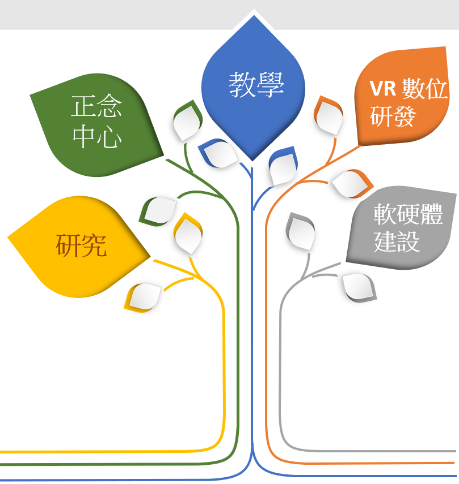 (ex: mindfulness & relaxation, experiential education (teenage depression, addiction, trauma, anxiety, and etc.), explosure therapy (public speaking anxiety, school anxiety, social anxiety, fear of height, and etc. ).